ГКОУ МО ВСОШ № 20Ежегодный областной творческий конкурс «Кроссмейстер»Тема: «English speaking countries»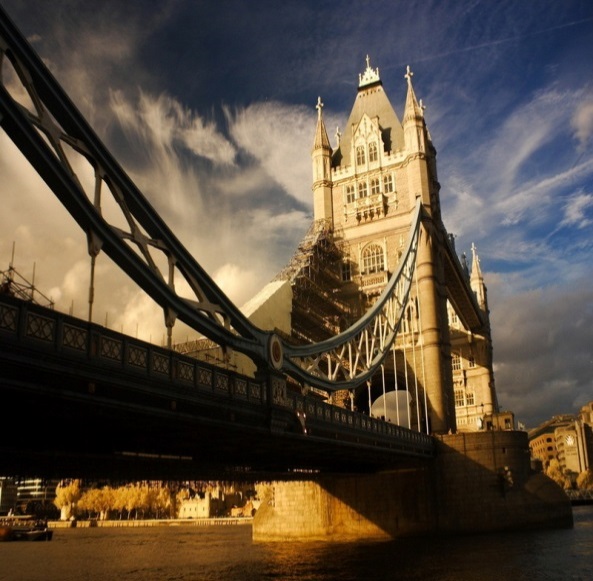 Автор: Ефимов Евгений АлександровичКураторы: учитель английского языка Рябков В. А.пгт Зеленоборский2014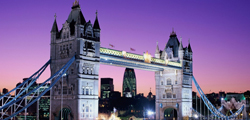 Across 1. Who is the first President of the United States of America, commander-in-chief of the Continental Army 4. The famous american actor, producer, and musician. He starred in such films as like Pulp Fiction, The Fifth Element, 7.The great american industrialist, whose slogan was "a car for everyone" 8.Who won Nobel Prize in Literature in 1954 11. 16th President of the United States, which ending slavery, and promoting economic and financial modernization 15. The brothers, who invented the first successful airplane construction 22. American businesswoman, potential future heiress, producer, singer and socialite, 23. One of the most famous American inventor who received more than 1,000 patents 24. The major sex symbol during the 1950s. She is an american actress, singer, model and showgirl,25. One of the most famous Italian-American gangster who led a Prohibition-era crime syndicate Down 2. Who is an american media proprietor, talk show host, actress, producer and philanthropist. First and only female black billionaire 3.,Whose had a real name is Cassius Clay. 4. Current president of the United States 5.  President of the United States who elected to more than two terms 6. American singer and songwriter. She is famous for the "poker face" 9. One of the Founding Fathers of the United States. 10. Famous American jazz trumpeter and singer 12. American actor, producer, writer, and director. He is known for his role as the title character in Forrest Gump 13. English comic actor, film director and composer best known for his work during the silent film era 14. American clergyman, activist, and prominent leader in the African-American Civil Rights Movement. 16. One of the most popular American singers of the 20th century. King of Rock and Roll 17. American author and humorist, better known by his pen name Mark Twain 18. American media mogul. He is the founder and Chairman and CEO of News Corporation, he is a majority owner of American newspaper publishers and TV 19. Most famous blonde American rapper, record producer, songwriter and actor 20. A famous former American professional basketball player 21. American martial artist and actor. He knows what is "mavashi geri"1 GEORGEEWWAASSHHIINNGGTT2ON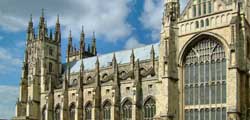 P3M4BRUCEWIIllLLIISSRUAAHR4F4FHAA6LGENNNRRYYFFOORRDDMCAAAWMKDERRRNNEESSTTHHEEMINNGGWWAAYYAYKKNDOLL9B9BFLLBGIIEEROO11 ABRAHAMLIIINNkkOOllNN12T12TEUULMGJJOOYIIIAA18R18RAAMMSSOOMM14M14MOO16 W16 WRRIIGGHHTAAAA16ESSNNAARRRRLEERRNN19E19EMMTT17S20MVVVUUFFKKMMSSII21C21CAIIEE22P22PAARRIISSHIILLTTOONNHHMCSLLEEAANNRRUUUHTTRRNNEEOOLLCCEEPTTKKMMNNUUKKLARLLGGSSLEMMIIHHNNCSUUNN23TOMMAASSEEDDIISSOOnnLJLRRRRRREOEDDRR24MARIlYNNNMMOONNRROOEEKKIIEDCCIISSNAHH28A28ALCCAAPPOONNEESNGG1 23446911 12181416 16191720212122232428